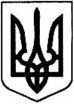 ЧЕРКАСЬКА РАЙОННА ДЕРЖАВНА АДМІНІСТРАЦІЯ
РОЗПОРЯДЖЕННЯ21 травня 2021 року від	№167Про перереєстрацію транспортних засобівВідповідно до статей 6, 41 Закону України “Про місцеві державні адміністрації*”, Закону України “Про автомобільний транспорт”, Порядку державної реєстрації (перереєстрації), зняття з обліку автомобілів, автобусів, а також самохідних машин, сконструйованих на шасі автомобілів, мотоциклів усіх типів, марок і моделей, причепів, напівпричепів, мотоколясок, інших прирівняних до них транспортних засобів та мопедів, затвердженого постановою Кабінету Міністрів України від 7 вересня 1998 року №1388, розпоряджень Черкаської обласної державної адміністрації від 02.04.2021 №	155 “Про затвердження передавального акту балансових рахунків,матеріальних цінностей та активів Кам’янської районної державної адміністрації до Черкаської районної державної адміністрації Черкаської області”, № 156 “Про затвердження передавального акту балансових рахунків, матеріальних цінностей та активів Канівської районної державної адміністрації до Черкаської районної державної адміністрації*”, № 158 “Про затвердження передавального акту балансових рахунків, матеріальних цінностей та активів Корсунь-Шевченківської районної державної адміністрації до Черкаської районної державної адміністрації Черкаської області”, № 161 “Про затвердження передавального акту балансових рахунків, матеріальних цінностей та активів Городищенської районної державної адміністрації до Черкаської районної державної адміністрації Черкаської області” та № 163 “Про затвердження передавального акту балансових рахунків, матеріальних цінностей та активів Смілянської районної державної адміністрації до Черкаської районної державної адміністрації Черкаської області”ЗОБОВ’ЯЗУЮ:Здійснити перереєстрацію в Регіональному сервісному центрі ГСЦ МВС в Черкаській області прийнятих на баланс таких транспортних засобів:вантажний автомобіль ЗІЛ-ММЗ 45085 тип САМОСКИД-С, державний
номерний знак СА 2469 BE;вантажний автомобіль ЗІЛ-ММЗ 45085 тип САМОСКИД-С, державний
номерний знак СА 2472 BE;вантажний автомобіль ЗІЛ 433360 тип БОРТОВИЙ-С, державний
номерний знак СА 2473 BE;автомобіль ВАЗ 21099 тип легковий седан, державний номерний знак
00493 ME;автомобіль ГАЗ 31029 тип легковий седан, державний номерний знак
00572 ME;автомобіль CHEVROLET NIVA 21230L, державний номерний знак СА
0078 АА;автомобіль ГАЗ-32213, державний номерний знак СА 1698 АЕ;автомобіль Daewoo Lanos TF69Y тип легковий седан-В, державний
номерний знак СА 0094 АХ;автомобіль SKODA OCTAVIA CLASSIK 1.61 тип легковий комбі-В,
державний номерний знак СА 3339 ВА;автомобіль ГАЗ-3110 тип легковий седан, державний номерний знак САВідділу фінансово-господарського забезпечення апарату Черкаської районної державної адміністрації підготувати перелік документів, необхідних для здійснення перереєстрації.0074 АА.Контроль
апарату Черкась]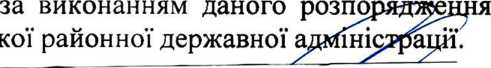 покласти на керівника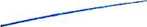 Г оловаВалерія БАНДУРКО